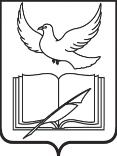 ГЛАВА ПОСЕЛЕНИЯ ВНУКОВСКОЕ В ГОРОДЕ МОСКВЕПОСТАНОВЛЕНИЕот 17.06.2016 № 13Об утверждении Порядка сообщения главой администрации поселения Внуковское о возникновении личной заинтересованности при исполнении должностных обязанностей, которая приводит или может привести к конфликту интересовВ соответствии с федеральными законами от 2 марта 2007 года № 25-ФЗ «О муниципальной службе в Российской Федерации» и от 25 декабря 2008 года № 273-ФЗ «О противодействии коррупции»:1. Утвердить Порядок сообщения главой администрации поселения Внуковское о возникновении личной заинтересованности при исполнении должностных обязанностей, которая приводит или может привести к конфликту интересов (приложение).2. Опубликовать настоящее постановление в бюллетене «Московский муниципальный вестник».Глава поселения							                 А.К. ГусевПриложение к постановлению главыпоселения Внуковское от 17.06.2016 № 9Порядоксообщения главой администрации поселения Внуковское о возникновении личной заинтересованности при исполнении должностных обязанностей, которая приводит или может привести к конфликту интересов1. Настоящий Порядок регулирует вопросы сообщения главой администрации поселения Внуковское (далее – глава администрации) о возникновении личной заинтересованности при исполнении должностных обязанностей, которая приводит или может привести к конфликту интересов (далее – личная заинтересованность).2.  Глава администрации в соответствии с законодательством Российской Федерации о противодействии коррупции обязан сообщать о возникновении личной заинтересованности, а также принимать меры по предотвращению или урегулированию конфликта интересов.3. Сообщение оформляется в письменной форме в виде уведомления о возникновении личной заинтересованности, составленного по форме согласно приложению к настоящему Порядку (далее – уведомление).4. Глава администрации обязан сообщить главе поселения Внуковское о возникновении личной заинтересованности, как только ему станет об этом известно, и не позднее рабочего дня, следующего за днем, когда главе администрации стало известно о возникновении личной заинтересованности, направить главе поселения Внуковское уведомление.5. Организация работы с уведомлениями осуществляется в порядке, установленном для организации работы с уведомлениями о возникновении личной заинтересованности при исполнении должностных обязанностей, которая приводит или может привести к конфликту интересов, в отношении муниципальных служащих администрации поселения Внуковское.6. Рассмотрение уведомления и принятие по нему решения осуществляется в соответствии с Положением о Комиссии по соблюдению лицами, замещающими муниципальные должности, ограничений, запретов и исполнения ими обязанностей, установленных законодательством Российской Федерации о противодействии коррупции.Приложениек Порядку сообщения главой администрации поселения Внуковское о возникновении личной заинтересованности при исполнении должностных обязанностей, которая приводит или может привести к конфликту интересов___________________________________(отметка (дата, подпись, Ф.И.О.) об ознакомлении главой поселения Внуковское)Главе поселения Внуковское______________________________(Ф.И.О.)от ______________________________________________________________(Ф.И.О. замещаемая должность)Уведомление о возникновении личной заинтересованности при исполнении должностных обязанностей, которая приводит или может привести к конфликту интересовСообщаю о возникновении у меня личной заинтересованности при исполнении должностных обязанностей, которая приводит или может привести к конфликту интересов (нужное подчеркнуть).Обстоятельства, являющиеся основанием возникновения личной заинтересованности:                                                                            Должностные обязанности, на исполнение которых влияет или может повлиять личная заинтересованность:                                                                 Предлагаемые меры по предотвращению или урегулированию конфликта интересов:                                                                                            Намереваюсь (не намереваюсь) лично присутствовать на заседании Комиссии по соблюдению лицами, замещающими муниципальные должности, ограничений, запретов и исполнения ими обязанностей, установленных законодательством Российской Федерации о противодействии коррупции при рассмотрении настоящего уведомления (нужное подчеркнуть).20г.(подпись лица, направляющего уведомление)(расшифровка подписи)